Rancangan Jaringan Nir Kabel (Wireless) antara Perumahan Tlogosari - Polines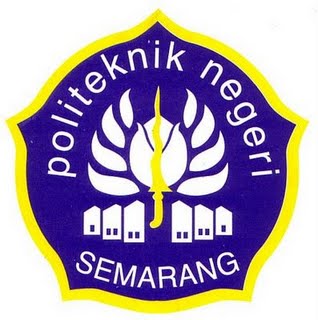      			        Disusun oleh :Moch Arifin AshariPROGRAM STUDI D3 TEKNIK TELEKOMUNIKASI-KHUSUSPOLITEKNIK NEGERI SEMARANG (POLINES)2013PendahuluanAkhir-akhir ini sistem komunikasi terutama telepon cenderung tidak lagi menggunakan saluran fisik kabel melainkan menggunakan transmisi gelombang radio, baik sistem telepon bergerak mau pun sistem telepon tetap di rumah-rumah. Distribusi jaringan lokal dari sentral telepon ke para pemakai tidak lagi akan menggali tanah atau menjejerkan tiang-tiang di pinggir jalan karena teknologi sekarang telah memungkinkan untuk menggunakan transmisi radio sampai ke rumah-rumah pemakai jasa telepon. Sebelumnya, hanya hubungan antar kota yang biasanya menggunakan transmisi gelombang radio, sedangkan distribusi ke para pemakai telepon di rumah-rumah hampir tak pernah mengalami kemajuan sejak Alexander Graham Bell menemukan telepon untuk pertama kalinya, yakni dengan menggunakan kabel tembaga.Artikel ini menjelaskan salah satu cara dalam menentukan besarnya daya pancar yang diperlukan untuk melayani luas daerah tertentu pada sistem telepon radio diam, yakni dengan mengukur beberapa lokasi sampel yang dianggap mewakili daerah tersebut.Penentuan besarnya kebutuhan daya pancar biasanya didasarkan pada perhitungan redaman propagasi sebagai fungsi jarak antara pemancar dan penerima. Namun karena pada sistem telepon radio sinyal yang sampai di penerima telah mengalami berbagai pantulan dan difraksi secara acak, maka redaman propagasi sebagai fungsi jarak tak bisa diprediksi. Oleh karena itu, penentukan besarnya kebutuhan daya pancar ditempuh dengan pengukuran di beberapa lokasi yang dianggap mewakili seluruh daerah pelayanan. Dari hasil pengukuran setiap sampel kemudian dihitung besarnya redaman total yang merupakan selisih langsung antara daya pancar dan daya terima yang terukur setelah dikoreksi redaman kabel dan penguatan pada kedua sisi antena. 	Sebagai pembanding, redaman propagasi pada jarak tertentu dihitung berdasarkan perhitungan teoritis redaman ruang bebas yang setelah dibandingkan dengan redaman total hasil pengukuran diperoleh selisih yang dinamakan redaman ekses, yakni redaman tambahan akibat berbagai refleksi dan difraksi oleh bukit, pohon, bangunan dan sebagainya.Distribusi redaman ekses dari semua lokasi sampel pengukuran pada berbagai jarak dari stasiun pancar ternyata memenuhi distribusi lognormal, sehingga nilai mean dan deviasi standarnya dapat ditentukan. Kemudian besarnya kebutuhan daya pancar ditentukan dengan menghitung besarnya redaman propagasi menurut perhitungan ruang bebas pada radius terjauh dari stasiun pancar ditambah besarnya redaman ekses yang diperoleh dari distribusi pengukuran sampel.A.   Latar Belakang	Dunia Teknologi Informasi dan Komunikasi (Information and Communication Technology) atau yang lebih dikenal dengan sebutan dunia IT memang tidak bisa dipisahkan dengan kabel. Dunia IT yang erat hubungannya dengan dunia elektronik, masih menggantungkan hidupnya pada dunia kabel. Perkembangan dunia jaringan komputer sangat cepat,semua komputer diharapkan dapat berkomunikasi satu dengan yang lain dengan medium tertentu.	Pada jaringan Local Area Network yang kita sebut dengan LAN masih menggunakan kabel sebagai media penghubung agar beberapa komputer dapat saling berkomunikasi.Namun, seiring dengan kemajuan waktu dan teknologi, juga kebutuhan manusia akan mobilitas dan fleksibilitas yang tinggi menuntut sesuatu yang lebih praktis. Dan teknologi wireless memberikan jawaban untuk kebutuhan tersebut.Teknologi Wireless menawarkan beragam kemudahan, kebebasan dan fleksibilitas yang tinggi. Teknologi wireless memiliki cukup banyak kelebihan dibandingkan teknologi kabel yang sudah ada. Teknologi wireless sangat nyaman untuk digunakan. Anda bisa mengakses Internet di posisi mana pun selama masih berada dalam jangkauan wireless. B.   Maksud dan Tujuan PerancanganAdapun maksud dan tujuan perancangan dan implementasi jaringan wireless LAN ini adalah :Membangun jaringan wireless LAN sehingga memudahkan seseorang bergabung kedalam jaringan dengan mudah.Membatasi penggunaan internet dan mengawasi penggunaan internet pada client, dengan tujuan mengurangi ketidakefisienan.Kebutuhan Sumber Daya ManusiaUntuk menjalankan proyek, dibutuhkan SDM dengan jumlah seperti di bawah ini:Catatan: Setiap SDM dapat melakukan pekerjaan rangkapKebutuhan PerangkatDaftar perangkat yang dibutuhkan:Tower triangle 13 dan 30 meter (3 stage)					1 buahAccess Point TL-WA5210G						2 buahJumper RG8(30m)							2 buahAntenna grid TL-ANT2424B						2 buahKabel STP belden cat 5e							1 rollRancangan Anggaran Biaya Spesifikasi PerangkatSpesifikasi Grid Parabolic Antenna TL-ANT2424B.Beroperasi directional dengan 24dBi ideal bagi hubungan outdoor jarak jauhKetahanan pada cuaca, cocok untuk semua kondisi cuacaN female konektor, kompatibel dengan sebagian besar peralatan wirelessDilengkapi dengan peralatan yang memudahkan installasi pemasanganSpesifikasi High Power Wireless Outdoor CPE TL-WA5210G.Sesuai dengan IEEE 802.11b / g, kecepatan wireless hingga 54MbpsDesain perlindungan tahan cuaca untuk di luar bangunan dan ketahanan petir 4000V/15KV12dBi dual-terpolarisasi antena untuk membangun koneksi Wifi jarak jauh hingga 15kmDaya tinggi untuk meningkatkan jangkauan sinyal dan kecepatan linkHingga 60 meter (200 feet) untuk kenyamanan penempatan dengan dilengkapi Power over Ethernet InjectorPerhitungan Link BudgetRancangan Bangunan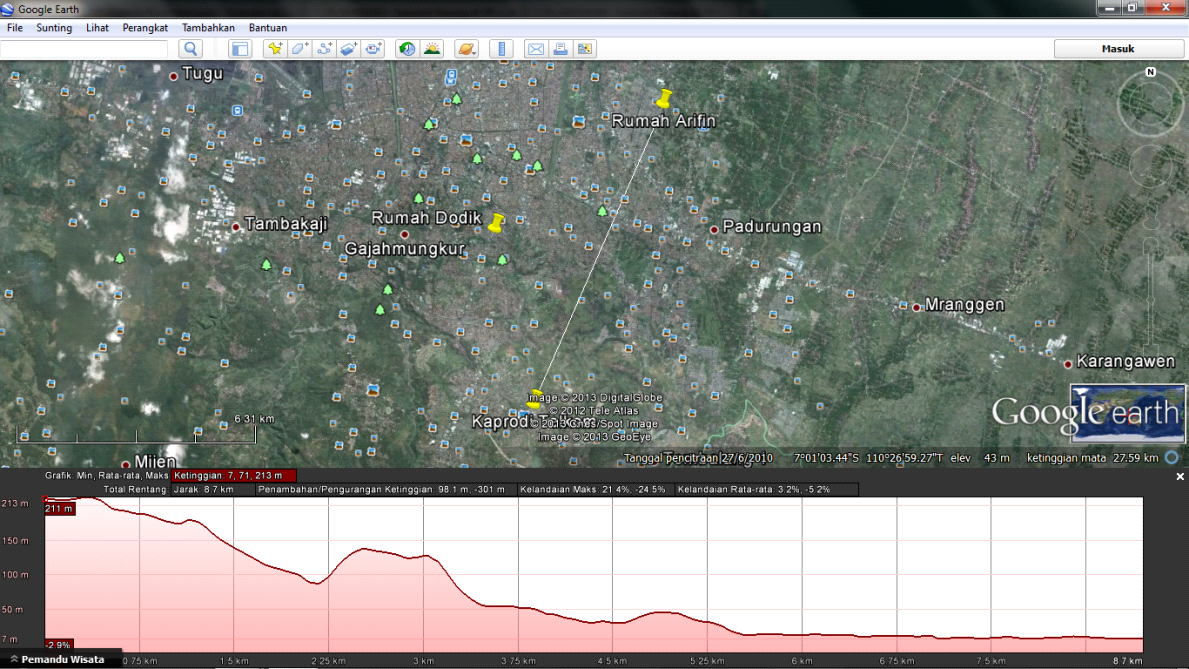 Gambar 1. Jarak dan Ketinggian antara Node A ke Node BPosisi Node A terletak pada perumahan Telogosari kecamatan Pedurungan-Semarang Timur dengan ketinggian 30 meter diatas permukaan laut dan Node B terletak di Politeknik Negeri Semarang Tembalang – Semarang Selatan dengan ketinggian 211 meter diatas permukaan laut.Pemasangan antenna pada Node A maupun Node B bisa di rancang melalui web brower Alphimax.com seperti pada gambar dibawah.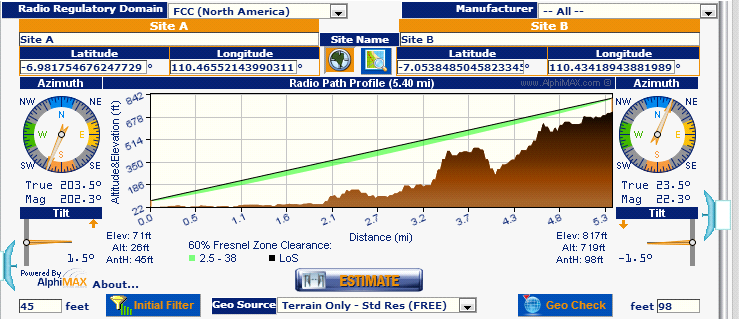 Gambar 1.b Perancangan Antenna dengan Alphimax.comMenentukan pemasangan antenna untuk mendapatkan hasil yang terbaik, dimana antenna yang dipasang harus estimate. di Node A dapat dilihat terpasang pada ketinggian 43 feet/13 meter dan Node B berada pada ketinggian 98 feet/30 meter. Dan yang akan digunakan adalah Grid Parabolic Antenna TL-ANT2424B dan High Power Wireless Outdoor CPE TL-WA5210G.Dari gambar di atas, terdapat beberapa komponen yang dibutuhkan dalam perhitungan radio link budget, yaitu:  Tx Power (PT , daya pancar)  Tx Cable Loss (LT , rugi-rugi kabel pada pemancar)  Tx Antenna Gain (GT , penguatan antena pada pemancar)  Distance (jarak)  Frequency (frekuensi kerja)  Rx Antenna Gain (GR , penguatan antena pada penerima)  Rx Cable Loss (LT , rugi-rugi kabel pada penerima)  Rx Signal Level (PR)  Rx Sensitivity  System Operating Margin   Free Space Loss (dB) = 32.4 + 20 log(D) + 20 log(f)  Dimana D adalah jarak dalam kilometer dan f adalah frekuensi kerja dalam MHz. Selanjutnya kita hitung Link Budget dengan rumus:  PR (dB) = PT (dBm) - LT (dB) + GT (dB) - FSL (dB) + GR (dB) - LR (dB)  Apabila PT masih memiliki satuan W, maka harap dikonversi dulu menjadi dBm menggunakan rumus:  dBm = 10 log (Power in Watt) + 30  Setelah nilai PR telah dihitung, dilanjutkan dengan rumus:  System Operating Margin = PR - Rx Sensitivity  Maka nilai SOM dapat ditemukan. Jika nilai SOM positif, maka link tersebut dikatakan baik. Sebaliknya, apabila nilai SOM negatif, maka link tersebut perlu diperbaiki dan perlu dihitung ulang dalam penggunaan perangkatnya.Perhitungan Free Space Loss GT/GR = 24 dBiFreq = 2,4 Ghz = 2400 mhzSensitifity = -76LT = 13m = 13*0,1 = 1,3 dbLR = 30m = 30*0,1 = 3 dbLoss Kabel = 0,1PT = 27 dBmD = 8,7 KmFSL = 32,45 +20 log d + 20 log f       = 32,45 + 20 log 8,7 + 20 log 2400        = 32,45 + 18,79 + 67,604       = 118,844PR = PT-Lt+GT-FSL+GR-LR      = 27 – 1,3 + 24 – 118,844+ 24 – 3      = -48,144Dengan perangkat tersebut di atas, power yang diterima oleh AP yang diset sebagai receiver sebesar -48,144 dB. Sedangkan AP itu sendiri memiliki sensitivity sebesar -76 dBm. Ini artinya, perangkat yang digunakan menghasilkan link/koneksi yang baik.KegiatanSDM yang diperlukan (orang)Observasi lapangan2Perancangan desain2Pemasangan perangkat4Uji koneksi4Dokumentasi2Rancangan Anggaran BiayaRancangan Anggaran BiayaRancangan Anggaran BiayaRancangan Anggaran BiayaRancangan Anggaran BiayaRancangan Anggaran BiayaNo.KebutuhanJumlahJumlahHarga SatuanJumlah HargaBahan1.Antena TL-ANT2424B2 unit2 unit Rp    450.000,00  Rp         900.000,- 2.Access Point TL-WA5210G2 unit2 unit Rp        600.000,00  Rp       1.200.000- 3.Tower (13 m & 30 m)/meter/meter Rp        120.000,00  Rp      5.160.000,-       4.Kabel Pigtail Jumper RG8(30m) /meter /meter Rp        45.000,00   Rp       1.350.000,- 5.Kabel STP belden cat 5e1 roll/305m1 roll/305m Rp    1.400.000,00  Rp       1.400.000,- 6.Stabilizer 1000 VA2 unit2 unit Rp        180.000,00  Rp           360.000,- 7.UPS ProLink 700 VA2 unit2 unit Rp        400.000,00  Rp           800.000,- 8.Konektor RJ451 box1 box Rp        120.000,00  Rp           120.000,- 9.Box panel 30 x 40 x 15 cm2 buah2 buah Rp        120.000,00  Rp           120.000,- Transportasi Rp           300.000,- Jasa Rp       4.000.000,- Comition Test Rp           500.000,- JumlahJumlahJumlahJumlahJumlah Rp     15.085.000,- Ppn 10% Rp       1.508.500,- JumlahJumlahJumlahJumlahJumlah Rp     17.183.500,- ANTENAANTENADimensi1000mm x 600mmWeight3.5kgFrekuensi2.4GHzGain24dBiVSWR(MAX.)1.5:1HPBW/H( °)10HPBW/V( °)14PolarisasiLinear; VerticalTipeDirectionalTipe KonektorN Female(Jack)Perpanjangan Kabel30cmMountPole MountAplikasiOutdoorPerkiraan Jarak di 1/11/54Mbps56km/31.5km/4.44kmAksesori OpsionalTL-ANT24EC6N TL-ANT24EC12N
TL-ANT24SP TL-ANT24PTIsi Konten24dBi Grid Parabolic Antenna
Installation mounting kits
User GuideFITUR PERANGKAT KERASFITUR PERANGKAT KERASTampilan1 10/100Mbps Auto-Sensing RJ45 Port(Auto MDI/MDIX, PoE)
1 External Reverse SMA Connector One Grounding TerminalTombolReset ButtonCatu Daya Eksternal12VDC / 1.0A Linear PSUStandar Nirkabel (Wireless)IEEE 802.11g, IEEE 802.11bAntena12dBi Dual-Polarized Directional AntennaDimensi ( W x D x H )10.4 × 4.7 × 3.2 in. (265x120x83mm)Beamwidth AntenaHorizontal: 60° Vertical: 30°Proteksi15kV ESD Protection,
4000V Lightning Protection
Grounding Terminal IntegratedFITUR WIRELESSFITUR WIRELESSFrekuensi2.4-2.4835GHzTingkat Signal11g: Up to 54Mbps(dynamic)
11b: Up to 11Mbps(dynamic)EIRP<20dBm (EIRP, For countries using CE Standards)
<27dBm (Peak Output Power, For countries using FCC Standards)Penerimaan Sensitivitas802.11g 54M: -76dBm 48M: -78dBm 36M: -82dBm 12M: -91dBm 9M:-92dBm 802.11b 11M:-90dBm 5.5M:-92dBm 1M:-98dBmModus WirelessAP Router Mode AP Client Router Mode (WISP Client) AP/Client/WDS Bridge/Repeater modeFungsi WirelessWDS Bridge, Wireless StatisticsKeamanan WirelessSSID Enable/Disable MAC Address Filter 64/128/152-bit WEP Encryption WPA/WPA2/WPA-PSK/WPA2-PSK (AES/TKIP) EncryptionJangkauan Wireless15km with Integrated Antenna 50km Maximum (High gain directional antenna required)Fungsi LanjutanUp to 60 meters PoE is supported
Provides 4-level signal LED indicatorLainnyaLainnyaSertifikasiCE, FCC, RoHSIsi PaketTL-WA5210G
Power Supply Unit
Power Injector
Resource CD
Quick Installation GuideKebutuhan SistemMicrosoft Windows 98SE, NT, 2000, XP, Vista™ or Windows 7, MAC OS, NetWare, UNIX or Linux.LingkunganOperating Temperature: -30°C~70°C (-22℉~158℉)
Storage Temperature: -40℃~70℃ (-40℉~158℉)
Operating Humidity: 10%~90% non-condensing
Storage Humidity: 5%~95% non-condensing